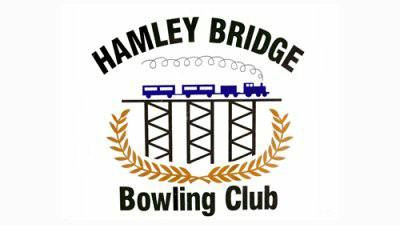 Hamley Bridge Bowling ClubAnnual LES STOTT & JOE TILY DayOpen Fours TournamentSUNDAY 28TH APRIL 201910am for 10.30 Start $60 a team.Sponsored by:Taylor & ForgieSchahinger MotorsEntries to: Mal Obrien 0427 392 464attaobrien@gmail.comHarry Frencken 0429 792 173